bdubord@ncajets.org    		bdubord.weebly.comSECOND GRADE NEWS February 15, 2019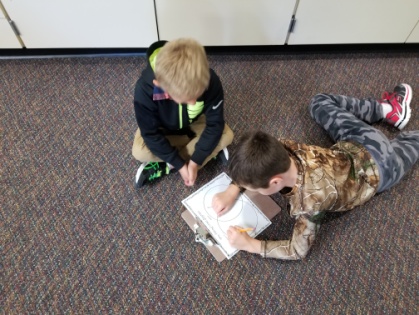                                                                                                          Our Haiku Poetry